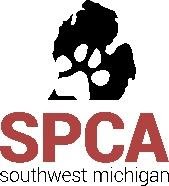 DOG-O-WEENSATURDAY, OCTOBER 24, 2020Deadline to Submit Form:  Saturday, October 17, 2020BENEFITING THE SPCA OF SOUTHWEST MICHIGANA NON-PROFIT, NO-KILL ANIMAL RESCUE & ADOPTION CENTEROur annual Dog-O-Ween party is an exciting family-friendly day of Halloween-themed games, events, contests, vendors, and prizes!With a variety of sponsorship tiers available, this is a great opportunity to spread the word about your business to the bustling Kalamazoo community—all while supporting a great cause!PREMIUM SPONSORSHIP: Minimum Donation $500Prime table space under our event tent, or in our lobbyRecognition of your support on all printed promotional material, the SPCA website, and FacebookAnnouncements thanking you for your sponsorship during our eventThe option to include your promotional materials in goodie bags given to our many participants 2 minutes to speak to our crowd about your business during peak timeAn individual from your group to stand as a judge during our costume contest!SUPPORTING SPONSORSHIP: Minimum donation $250Table space under our event tentRecognition of your support on all printed promotional material, the SPCA website, and FacebookAnnouncements thanking you for your sponsorship during our eventThe option to include your promotional materials in goodie bags given to our many participants An individual from your group to stand as a judge during our costume contest!BOOTH SPACE AVAILABLE - $50We are also seeking vendors who would like to be represented under our event tent! Please contact the SPCA of Southwest Michigan for our vendor application.  THANK YOU!Your generous donation is greatly appreciated!Visit our website to learn more about us  www.spcaswmich.orgThe SPCA of SW Michigan is a registered 501 (c) 3 non-profit organization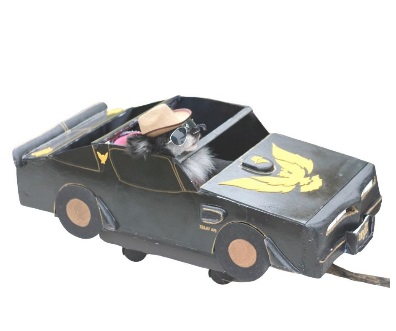 DOG-O-WEENSPONSORSHIP INTENT FORMSPONSOR NAME: _______________________________________________________________________________                                          (Please put how you would like your name or business name to appear)CONTACT PERSON (if different than above): _________________________________________________________ADDRESS: _________________________________________________________________________________CITY:  __________________________STATE: ________________ ZIP: _______________PHONE:   (             ) _____________________   FAX:   (            ) ____________________________EMAIL ADDRESS:   _____________________________________________________EVENT SPONSORSHIP COMMITMENT:	__________ PREMIUM SPONSOR - MINIMUM DONATION $500	__________ SUPPORTING SPONSOR - MINIMUM DONATION $250	__________ OTHER (MONETARY DONATION TO HELP COVER EVENT EXPENSES)IN-KIND DONATIONS, GOODS AND SERVICES USED AT THE EVENT (Please include estimated value):_____________________________________________________________________________________TOTAL DONATION: ______________________ PAYMENT ENCLOSED:  ________INVOICE ME: _________AUTHORIZED SIGNATURE:   __________________________________________________________Please return your Sponsorship Intent Form on or before Saturday, October 17, 2020 to ensure your spot to:SPCA of SW Michigan Attn: Dog-O-Ween 			or email: info@spcaswmich.org 6955 West KL Ave. Kalamazoo, MI 49009 